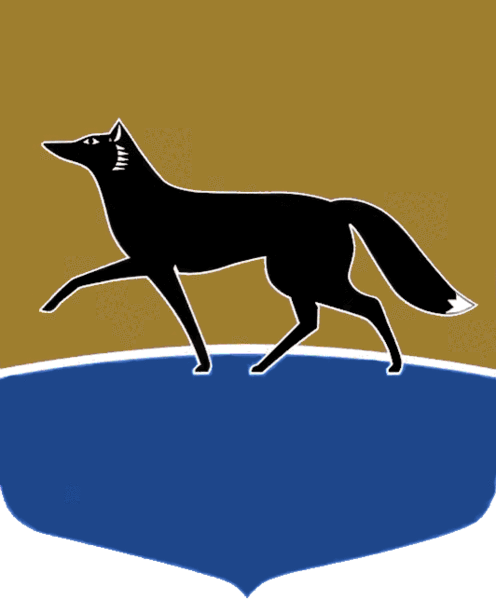 Принято на заседании Думы 24 апреля 2024 года№ 547-VII ДГОб отдельном наказе избирателейВ соответствии с Порядком работы с наказами избирателей, данными депутатам Думы города, утверждённым решением Думы города 
от 26.09.2012 № 225-V ДГ, Дума города РЕШИЛА:Утвердить наказ избирателей, поступивший депутату Думы города Слепову Максиму Николаевичу в соответствии с частью 9 статьи 2 Порядка работы с наказами избирателей, данными депутатам Думы города, утверждённого решением Думы города от 26.09.2012 № 225-V  ДГ, направленный на оказание социально-экономической поддержки муниципального автономного учреждения дополнительного образования спортивной школы олимпийского резерва «Олимп» в форме выделения средств бюджета города на выполнение текущего ремонта тренерской, подсобного помещения и санузла; приобретение мебели для посетителей 
в холл и замену светодиодных светильников в плавательном бассейне «Водолей».И.о. Председателя Думы города					    А.И. Олейников«24» апреля 2024 г.